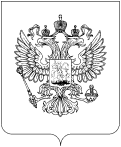 Управление Федеральной службы по надзору в сфере связи, информационных технологий и массовых коммуникаций по Тверской области (далее – Управление) является уполномоченным органом в сфере защиты прав субъектов персональных данных на территории Тверской области. Управлением в рамках реализации Стратегии институционального развития в области защиты прав субъектов персональных данных проводится информационно-публичная деятельность по вопросам соблюдения требований законодательства Российской Федерации в области персональных данных. В целях проведения профилактической работы среди детей и молодежи, в том числе за счет увеличения адресного охвата аудитории, Роскомнадзором подготовлены презентации, ориентированные на две целевые возрастные группы несовершеннолетних от 9 до 11 лет и от 12 до 14 лет, со звуком и встроенной анимацией, образовательные видеоролики.Указанные презентации и видеоролики размещены на Портале персональных данных Уполномоченного органа по защите прав субъектов персональных данных в разделе «Мультимедиа» по адресу: https://pd.rkn.gov.ru/multimedia/video114.htm.Принимая во внимание изложенное, просим разместить указанный информативный материал на официальных интернет-ресурсах образовательных учреждений, в личных электронных дневниках учащихся, а также использовать указанный материал в ходе учебного процесса в Вашем образовательном учреждении.О размещении данных материалах на указанных ресурсах и об использовании в учебном процессе материалов, размещенных по указанным ссылкам, просим проинформировать Управление в возможно короткие сроки по электронной почте rsockanc69@rkn.gov.ru.Исполнитель:  Тел.: РОСКОМНАДЗОРУПРАВЛЕНИЕ ФЕДЕРАЛЬНОЙ СЛУЖБЫ ПО НАДЗОРУ В СФЕРЕ СВЯЗИ, ИНФОРМАЦИОННЫХ ТЕХНОЛОГИЙ И МАССОВЫХ КОММУНИКАЦИЙПО ТВЕРСКОЙ ОБЛАСТИ(Управление Роскомнадзорапо Тверской области)ул. Трехсвятская, д.6, г. Тверь, 170100Справочная: (4822) 45-20-40; факс  (4822) 45-20-39E-mail: rsockanc69@rkn.gov.ru № На Руководителям образовательных учреждений Тверской области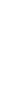 